Facebook Undermines its Own Effort to Fight Fake NewsIn December, Facebook promised to address the spread of misinformation on its platform, in part by working with outside fact-checking groups. But because the company has declined to share any internal data from the project, the fact-checkers say they have no way of determining whether the “disputed” tags they’re affixing to “fake news” articles slow — or perhaps even accelerate — the stories’ spread. 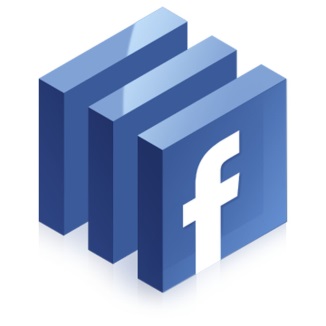 Politico 9.7.17http://www.politico.com/story/2017/09/07/facebook-fake-news-social-media-242407?utm_source=API+Need+to+Know+newsletter&utm_campaign=1d278aa8e0-EMAIL_CAMPAIGN_2017_09_08&utm_medium=email&utm_term=0_e3bf78af04-1d278aa8e0-31697553